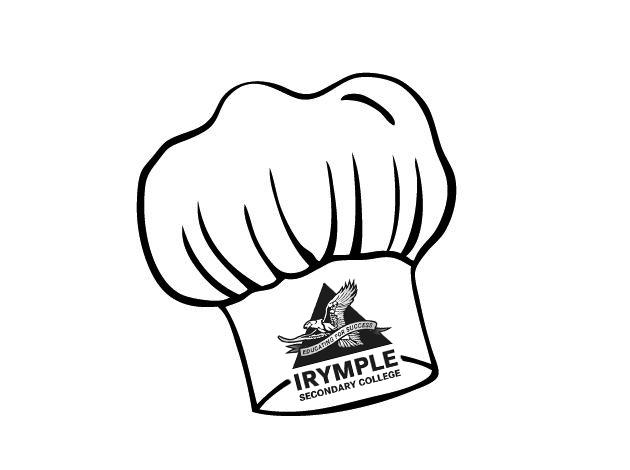 Butter chicken (Per Pair)200g Chicken thigh fillets, diced1 tomato, diced150 ml condensed tomato soup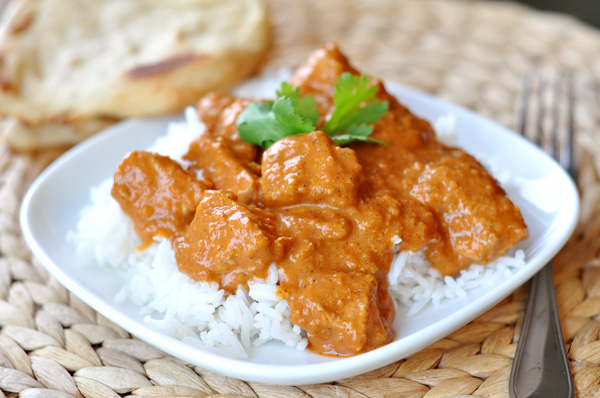 1 tsp ground cumin1 tsp garam masala¼ tsp chilli powder1 tsp ground coriander1 tsp crushed ginger¼ cup cream¼ cup Greek style yoghurt½ cup spinach2 tsp oils  butterMethodGently pan fry diced chicken with oil and butter until golden brown.Add diced tomato, ginger, cumin, coriander, garam masala, and chilli powder and cook for a further 3-5 minutes.Add Soup, and ½ cup cold water. Stir well and bring to boil, then reduce heat and simmer for 10 minutes or until thickened.Stir through cream. Add spinach and yoghurt and then stir until spinach has wilted.Serve with steamed rice and top with parsley leaves.Learning IntentionTo have a basic understanding of Indian spices.What spices are mixed to make garam masala?Why do we add cream and yoghurt to the dish?What do we use in this dish that is different to a traditional version?